Достижения детей 3-го года жизни- Эмоционально откликается на различные произведения культуры и искусства.- Ребенок узнает знакомые мелодии и различает высоту звуков (высокий-низкий).- Вместе со взрослыми распевает в песне музыкальные фразы.- Двигается в соответствии с характером музыки, начинает движение с первыми звуками музыки.- Различает и называет музыкальные инструменты.Достижения детей 4-го года жизни- Ребенок с интересом вслушивается в музыку, запоминает и узнает знакомые произведения.- Проявляет эмоциональную отзывчивость, появляются первоначальные суждения о настроении музыки.- Различает танцевальный, песенный, маршевый метроритм, передает их в движении.- Эмоционально откликается на характер песни, пляски.- Активен в играх на исследование звука, элементарном музицировании.Достижения детей 5-го года жизни 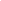 - Ребенок может установить связь между средствами выразительности и содержанием музыкально-художественного образа.- Различает выразительный и изобразительный характер в музыке.- Владеет элементарными вокальными приемами, чисто интонирует попевки в пределах знакомых интервалов.- Ритмично музицирует; слышит сильную долю в двух-, трехдольном размере.- Накопленный на занятиях музыкальный опыт переносит в самостоятельную деятельность, делает попытки творческих импровизаций на инструментах, в движении и пении.Достижения детей 6-го года жизни- У ребенка развиты элементы культуры слушательского восприятия. - Ребенок выражает желание посещать концерты, музыкальный театр.- Музыкально эрудирован, имеет представления о жанрах музыки.- Проявляет себя в разных видах музыкальной исполнительской деятельности. Активен в театрализации.- Участвует в инструментальных импровизациях.Достижения детей 7- го года жизни- Музыкально эрудирован, имеет представления о жанрах и направлениях классической и народной музыки, творчестве разных композиторов.- Проявляет себя во всех видах музыкальной исполнительской деятельности, на праздниках.- Активен в театрализации, где включается в ритмо-интонационные игры, помогающие почувствовать выразительность и ритмичность интонаций, а также стихотворных ритмов, певучие диалоги или рассказывания.- Проговаривает ритмизированно стихи и импровизирует мелодии на заданную тему, участвует в инструментальных импровизациях.